Załącznik nr 2
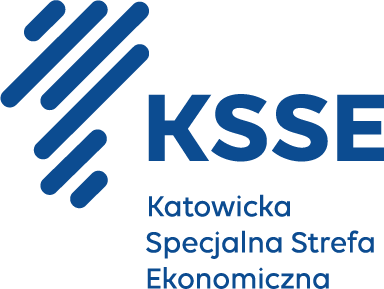 …………………………………………       (pieczęć Oferenta) OŚWIADCZENIE OFERENTA O SPEŁNIENIU WARUNKÓW UDZIAŁU W POSTĘPOWANIUPrzystępując do udziału w postępowaniu o udzielenie zamówienia pn. świadczenie usługi wyceny wartości nieruchomości i nakładów na zlecenie Katowickiej Specjalnej Strefy Ekonomicznej S.A. – Podstrefy Jastrzębsko-Żorskiejoświadczamw imieniu firmy: Nazwa Wykonawcy:	 	………………………………………………………..Adres Wykonawcy: 		………………………………………………………..KRS: 				………………………………………………………..NIP:				………………………………………………………..REGON:			………………………………………………………..Posiadamy uprawnienia do prowadzenia działalności lub czynności określonych przedmiotem zamówienia. Posiadamy niezbędną wiedzę i doświadczenie potrzebne do realizacji zamówienia.Dysponujemy potencjałem technicznym oraz osobami zdolnymi do wykonania zamówienia. Znajdujemy się w sytuacji finansowej zapewniającej wykonanie zamówienia.…………………………………….podpis osoby upoważnionej/osób upoważnionych